ЗАКЛЮЧЕНИЕна отчет об исполнении бюджета Дальнегорского городского округа за 1 полугодие 2014 годаот 18 августа 2014 г.										№ 15 1. Общие положенияНастоящее заключение подготовлено Контрольно – счётной палатой Дальнегорского городского округа  по результатам камеральной проверки отчета об исполнении бюджета Дальнегорского городского округа за 1 полугодие 2014 года в соответствии со статьёй 157 Бюджетного кодекса РФ  (далее - Бюджетный кодекс или БК РФ),  Федеральным законом Российской Федерации от 7 февраля 2011 г. N 6-ФЗ "Об общих принципах организации и деятельности контрольно - счетных органов субъектов Российской Федерации и муниципальных образований", Уставом Дальнегорского городского округа, с нормами Положения о Контрольно-счетной палате Дальнегорского городского округа, утвержденного решением Думы Дальнегорского городского округа от 13.12.2010 г. № 51 "О  Контрольно-счетной палате Дальнегорского городского округа" (далее – КСП ДГО или Контрольно-счётная палата).В соответствии с п.5 ст. 264_2 Бюджетного кодекса РФ (далее – БК РФ) в Контрольно - счётную палату представлен Отчёт об исполнении бюджета ДГО  за первое полугодие 2014 года в виде отчётных форм по ОКУД 0503317 и 0503117 без пояснительной записки к нему. Отчёт об исполнении бюджета за первое полугодие 2014 года (далее – отчёт) утвержден распоряжением администрации ДГО от 25.07.2014 года № 628-па. Пояснительная записка (ф.0503160) представлена по запросу КСП ДГО в виде текстовой части. В нарушение пунктов 152, 177 приказа Министерства финансов Российской Федерации от 28.12.2010 г. № 191н «Об утверждении Инструкции о порядке составления и представления годовой, квартальной и месячной отчетности об исполнении бюджетов бюджетной системы Российской Федерации» пояснительная записка представлена не в полном составе. Не представлены таблицы и приложения к пояснительной записке (ф.0503160), утверждённые в составе квартальной отчётности.Составление отчёта и организацию исполнения бюджета ДГО в отчетном периоде осуществляло Финансовое управление администрации ДГО.2. Исполнение бюджета ДГО за 1 полугодие 2014 года по основным показателямРешением Думы ДГО от 29.11.2013 г. № 184 «О бюджете Дальнегорского городского округа на 2014 год и плановый период 2015 и 2016 годов» утверждены следующие основные показатели бюджета ДГО:- общий объем доходов бюджета – 744752,63 тыс. рублей;- общий объем расходов бюджета – 762950,51 тыс. рублей.- размер дефицита бюджета:  18197,88 тыс. рублей. Решениями Думы ДГО в первом полугодии 2014 года 3 раза вносились изменения в утверждённые показатели по доходам и расходам бюджета Дальнегорского городского округа (далее - бюджет ДГО).Согласно решению Думы ДГО от 27.06.2014 года № 249 основные показатели бюджета ДГО имеют следующие значения: - общий объем доходов бюджета – 873647,85325 тыс. рублей; - общий объем расходов бюджета – 936377,98132 тыс. рублей. - размер дефицита бюджета:  62730,12807 тыс. рублей.На основании статьи 217 Бюджетного кодекса РФ плановые показатели по расходам бюджета по состоянию на 01.07.2014 года уточнены Финансовым управлением администрации ДГО. Расходы увеличены на 1507,7 тыс. рублей.Фактически за первое полугодие 2014 года в бюджет ДГО поступило доходов в сумме 417902,243 тыс. рублей, что на 29491,889 тыс. рублей или на 7,6 % больше по сравнению с аналогичным периодом прошлого года.   Расходы бюджета составили 454284,084 тыс. рублей, что на  105380,477 тыс. рублей или на 29,1 % больше аналогичного периода прошлого года.Показатели исполнения бюджета ДГО по доходам и расходам за 1 полугодие 2014 года представлены в Приложении № 1 к настоящему Заключению.Бюджет ДГО за 1 полугодие 2014 года исполнен с дефицитом в размере 36381,84 тыс. рублей. Остаток средств на едином счёте бюджета ДГО на 01.07.2014 года составил 18466,9 тыс. рублей, из них: 13276,9 тыс. рублей – остаток целевых средств. По данным пояснительной записки к отчёту остаток целевых средств образовался в основном за счёт остатка субсидии, предоставленной из краевого бюджета на реализацию дошкольного и общего образования в сумме 11699,28 тыс. рублей.На 01.07.2014 года дебиторская задолженность составила 125698,6 тыс. рублей, что на 80402,7 тыс. рублей выше задолженности на 01.01.2014 года. Основная доля в дебиторской задолженности приходится на вложения в приобретение жилых помещений по программе «Переселение из аварийного жилья» (акт приёма-передачи, по данным пояснительной записки к отчёту, планируется подписать 10.07.2014 года).Кредиторская задолженность на 01.07. 2014 года составила  7463,8 тыс. рублей, что на 218,0 тыс. рублей меньше задолженности на 01.01.2014 года. Просроченная кредиторская задолженность составила 648,69 тыс. рублей (по казённым учреждениям).3. Контрольно-аналитическая оценка исполнения бюджета за 1 полугодие 2014 года3.1. Анализ исполнения доходной части бюджетаВ доходы бюджета ДГО за 1 полугодие 2014 года поступило 417902,243 тыс. рублей, что составило 47,8%  от уточнённых назначений (873647,853 тыс. рублей). Сравнительный анализ исполнения доходной части бюджета ДГО за 1 полугодие  2014 года с аналогичным периодом 2013 года представлен в таблице № 1.Сравнительный анализ исполнения доходной части бюджета ДГОза 1 полугодие 2014 года с аналогичным периодом 2013 года															Таблица №1													(тыс. руб.)Согласно данным таблицы № 1 исполнение бюджета ДГО по налоговым и неналоговым доходам составило 246970,907 тыс. рублей или 56,5% к уточнённым бюджетным назначениям. По сравнению с аналогичным периодом прошлого года (229924,768 тыс. рублей) объём поступлений в бюджет увеличился на 17046,139 тыс. рублей или на 7,4%. Сравнительный анализ исполнения доходной части бюджета ДГО за 1 полугодие 2014 с аналогичным периодом 2013 года представлен показателями приложения № 2 к настоящему Заключению.Основным источником налоговых и неналоговых доходов бюджета ДГО в отчётном периоде 2014 года являлся налог на доходы физических лиц (76,6 %). Его поступление составило 189229,7 тыс. рублей или 59% от годовых бюджетных назначений. По сравнению с аналогичным периодом прошлого года (177198,417 тыс. рублей) налоговых и неналоговых доходов поступило в бюджет больше на 12031,283 тыс. рублей или на 6,8 %.  Превышение норматива поступлений по налогу на доходы физических лиц сложилось за счёт погашения задолженности по уплате указанного налога предприятием ЗАО «ГХК БОР» во 2 квартале 2014 года в размере 62,5 миллионов рублей.В разрезе видов налоговых и неналоговых доходов, поступивших в 1 полугодии 2014 года, в сравнении с соответствующим периодом прошлого года, положительная динамика отмечается почти по всем видам доходных источников, поступления по которым увеличились:- по доходам от использования имущества, находящегося в государственной и муниципальной собственности на 4518,687 тыс. рублей или на 46,7%;- по прочим доходам от оказания платных услуг (работ) на 1442,028 тыс. рублей или более чем в 44 раз;- по доходам от продажи материальных и нематериальных активов на 587,266 тыс. рублей или на 4,8%;- по штрафам, санкциям, возмещению ущерба на 188,345 тыс. рублей или на 10,2%;- по налогам на совокупный доход на 367,741 тыс. рублей или на 2,4 %;- по государственной пошлине на 252,169 тыс. рублей или 13,1 %;- по платежам при пользовании природными ресурсами на 44,792 тыс. рублей или на 4,9%;Ниже среднего уровня составило поступление: - по налогам на имущество - 22,4% или 5158,822 тыс. рублей (за аналогичный период прошлого года исполнение -о 30,6%);- по налогам на товары (работы, услуги), реализуемые на территории РФ – 35,5% или 2807,37 тыс. рублей.Решением о бюджете ДГО на 2014 год и плановый период 2015 и 2016 годов объём собственных налоговых и неналоговых доходов не утверждался.План по безвозмездным поступлениям составил 436192,853 тыс. рублей,  исполнение – 39,2% или на 12445,75 тыс. рублей выше поступлений аналогичного периода прошлого года (158485,586 тыс. рублей). В бюджет ДГО из вышестоящего бюджета поступили иные межбюджетные трансферты на обеспечение мероприятий по ликвидации чрезвычайных ситуаций и стихийных бедствий на 1507,7 тыс. рублей выше уточнённого плана.В первом полугодии 2014 года возвращены из бюджета ДГО вышестоящему бюджету остатки субсидий, субвенций и иных межбюджетных трансфертов, имеющих целевое назначение прошлых лет в сумме 18745,677 тыс. рублей.Структура безвозмездных поступлений 1 полугодия 2014 года представлена следующими группами:- Дотации бюджетам городских округов на выравнивание бюджетной обеспеченности  в сумме 789,0 тыс. рублей, или 50% годовых назначений. - Субвенции бюджету муниципального образования – 185027,228 тыс. рублей или 57,5%  уточнённых годовых назначений.- Субсидии в 1 полугодии  2014 года не поступали;- Иные межбюджетные трансферты – 3861,0 тыс. рублей, что на 1507,7 тыс. рублей выше уточнённого плана.3.2. Анализ исполнения расходной части бюджета за 1 полугодие 2014 годаЗа 1 полугодие 2014 года расходы произведены в сумме 454284,08355 тыс. рублей или 48,4 % к уточнённому плану, что на 102380,477 тыс. рублей (29,1 %) выше исполнения за аналогичный период прошлого года (351903,607 тыс. рублей). Анализ исполнения расходной части бюджета ДГО в разрезе разделов, подразделов бюджетной классификации РФ и сравнительный анализ показателей исполнения расходной части бюджета представлены в приложениях № 3 и № 5 к настоящему Заключению. В разрезе разделов функциональной классификации расходов в 1 полугодии 2014 года  наблюдается рост исполнения расходов, по сравнению с 1 полугодием 2013 года, по четырём разделам, из них:- Национальная безопасность и правоохранительная деятельность  - на 34,7 %;- Жилищно-коммунальное хозяйство – на 32,9 %;- Общегосударственные вопросы – на 3,6 %;- Образование – на 0,8%.Ниже уровня аналогичного периода прошлого года в 1 полугодии 2014 года осуществлено исполнение также по четырём разделам функциональной классификации расходов, а именно:- Национальная экономика – 1 % в 1 полугодии 2014 года и  31,8% в 1 полугодии 2013 года; - Культура, кинематография – 53,2 % и 59,2 %, соответственно;- Социальная политика – 43 % и 48 %, соответственно;- Физическая культура и спорт – 32,7 % и 51,7 %, соответственно.Доля в структуре общего объёма исполненных расходов в 1 полугодии 2014 года увеличилась по сравнению с аналогичным периодом прошлого года по следующим подразделам функциональной классификации расходов: Жилищно-коммунальное хозяйство (на 8,99%), Культура, кинематография (на 1,2 %), Общегосударственные вопросы (на 0,26%) и Физическая культура и спорт (на 0,23 %).По остальным разделам наблюдается снижение доли исполненных расходов бюджета в сравнении с 1 полугодием 2013 года, из них:- Образование – с 74,99% в 1 полугодии 2013 года до 68,37% в аналогичном периоде 2014 года;- Общегосударственные вопросы – с 9,2% до 8,94%, соответственно;- Национальная экономика – с 3,73% до 0,1%, соответственно;- Социальная политика с 0,98% до 0,6%, соответственно.В 1 полугодии 2014 года не осуществлялись расходы по разделу: Обслуживание государственного и муниципального долга.В структуре функциональной классификации расходов бюджета ниже среднего уровня (45%) исполнение за 1 полугодие 2014 года осуществлено по четырём разделам:- Национальная экономика - 1%;- Физическая культура и спорт – 32,7%;- Социальная политика – 43%.По данным пояснительной записки к отчёту осуществление расходов по указанным выше разделам запланировано на 3 – 4 кварталы 2014 года после заключения договоров (контрактов) с подрядными организациями.В 1 полугодии 2014 года приоритетными расходами являлись расходы на национальную безопасность и правоохранительную деятельность (77,7% от уточнённых бюджетных назначений, при этом удельный вес расходов в общем объёме исполнения составляет 0,78%), на образование (54,2%) и культуру (53,2%). По данным пояснительной записки к отчёту, высокий процент исполнения расходов по разделу «Национальная безопасность и правоохранительная деятельность» достигнут за счёт расходования средств, поступивших из резервного фонда Правительства Российской Федерации на предупреждение и ликвидацию чрезвычайных ситуаций и последствий стихийных бедствий.Таким образом, исполнение расходов по разделам функциональной классификации расходов бюджетов в 1 полугодии 2014 года осуществлялось неравномерно.Анализ исполнения расходов бюджета ДГО за 1 полугодие 2014 года в разрезе функциональной классификации представлен в Приложении № 3 к настоящему Заключению:Раздел 0100 "Общегосударственные вопросы"На общегосударственные вопросы в 1 полугодии 2014 года направлено 40583,39432 тыс. рублей, из них:(подраздел 0102) расходы на содержание главы ДГО составили 753,71273 тыс. рублей или 49,2 % уточнённых плановых назначений, удельный вес расходов в общем объёме исполненных расходов за отчётный период составил 0,2% (далее – удельный вес);(подраздел 0103) расходы на содержание Думы ДГО исполнены в сумме 2277,47261 тыс. рублей или 46,6% плана, удельный вес 0,5%; (подраздел 0104) на содержание администрации ДГО расходы исполнены в сумме 1189,5548 тыс. рублей или 41,5 %, удельный вес 0,3%;  (подраздел 0105) расходы на судебную систему за счёт средств субвенции бюджетам городских округов на составление (изменение) списков  кандидатов в присяжные заседатели федеральных судов общей юрисдикции в Российской Федерации в 1 полугодии 2014 года не осуществлялись;(подраздел 0106) на обеспечение деятельности:- Финансового управления администрации ДГО направлено 4389,292 тыс. рублей или 44,4% плана;- Контрольно-счётной палаты ДГО – 1079,854 тыс. рублей или 46,2% плана; (подраздел 0111) расходы за счёт средств резервного фонда администрации ДГО в отчётном периоде не производились;(подраздел 0113) на исполнение других общегосударственных расходов направлено 68245,0705 тыс. рублей или 45,3 %, удельный вес – 6,8%.Раздел 0300 "Национальная безопасность и правоохранительная деятельность"По данному разделу расходы в 1 полугодии 2014 года исполнены в объёме 3535,54551 тыс. рублей или на 78%, в том числе:(подраздел 0309) на защиту населения и территории от чрезвычайных ситуаций природного и техногенного характера, гражданскую оборону направлено 3532,53451 тыс. рублей или 82% уточнённого плана;(подраздел 0310) расходные обязательства по обеспечению пожарной безопасности исполнены в сумме 3,011 тыс. рублей или 1% плана; по данным пояснительной записки к отчёту расходы по данному подразделу планируется осуществить в 3 – 4 кварталах 2014 года.Раздел 0400 "Национальная экономика"Исполнение расходных обязательств по данному разделу в отчётном периоде составило 1% годовых назначений (407,0 тыс. рублей), из них по подразделам:(подраздел 0409) расходы на дорожное хозяйство (дорожные фонды) исполнены в сумме 27,0 тыс. рублей;(подраздел 0412) на финансирование других вопросов в области национальной экономики в 1 полугодии 2014 года направлено 380,0 тыс. рублей или 3 % годовых плановых назначений.Основные расходы по данному разделу планируется осуществить в 3 – 4 кварталах 2014 года.Раздел 0500 "Жилищно-коммунальное хозяйство"Расходные обязательства на жилищно-коммунальное хозяйство исполнены в сумме 47014,61291 тыс. рублей или на 36% плановых бюджетных назначений на 2014 год (131001,53242 тыс. рублей), удельный вес расходов по разделу в общем объёме исполненных расходов составляет 10,3%, из них: (подраздел 0501) расходы на жилищное хозяйство исполнены в сумме 41203,61762 тыс. рублей, или 37% годовых назначений, удельный вес расходов составил 9%; в аналогичном периоде 2013 года расходы по данному подразделу не осуществлялись.(подраздел 0502) расходы на коммунальное хозяйство в 1 полугодии 2014 года не производились; (подраздел 0503) на благоустройство в отчётном периоде 2014 года направлено 3348,66672 тыс. рублей, или 25,7% плана (13004,956 тыс. рублей), удельный вес в общем объёме исполненных расходов составил 0,7%;(подраздел 0505) на исполнение других вопросов в области жилищно-коммунального хозяйства направлено 2462,32857 тыс. рублей, или 51,8% запланированных на 2014 год ассигнований, удельный вес расходов – 0,5%.Раздел 0700 "Образование"Расходы за отчётный период исполнены в сумме 310606,82448 тыс. рублей или 54,2%  уточнённого плана (572907,4752 тыс. рублей). При этом удельный вес расходов на образование в общем объёме исполненных расходов за отчётный период наивысший – 68,4%. Исполнение по подразделам данного раздела характеризуется следующими показателями:(подраздел 0701) на дошкольное образование направлено 132644,90943 тыс. рублей, или 59,3% плановых ассигнований, удельный вес расходов – 29,2%;(подраздел 0702) исполнение расходных обязательств по общему образованию составило 167641,098 тыс. рублей, или 51%, удельный вес в исполненном объёме расходов бюджета – 36,9%;(подраздел 0707) мероприятия по молодёжной политике и оздоровлению детей в 1 полугодии 2014 года исполнены в сумме 1389,5253 тыс. рублей;(подраздел 0709) на исполнение расходных обязательств по другим вопросам в области образования в отчётном периоде направлено 8931,29176 тыс. рублей, что составило 60,7%, при этом удельный вес в объёме исполненных расходов по данному подразделу составил 2%.Раздел 0800 "Культура, кинематография"Уточнённые бюджетные назначения по данному разделу исполнены на 53,2% и составили 40720,67296 тыс. рублей. В структуре общих исполненных расходов в отчётном периоде расходы по разделу 0800 составили 9%. Результаты исполнения по подразделам характеризуются следующими показателями: (подраздел 0801) на обеспечение деятельности учреждений культуры направлено 37796,83881 тыс. рублей, или 53,8% утверждённых назначений, удельный вес расходов – 8,3%;(подраздел 0804) исполнение расходных обязательств по другим вопросам в области культуры осуществлено в сумме 2923,85415 тыс. рублей, или 46,7%, удельный вес – 0,6%.Раздел 1000 "Социальная политика"Расходы на социальную политику исполнены на 43% (2791,8543 тыс. рублей), удельный вес расходов составил 0,6%, из них по подразделам:- (подраздел 1001) на пенсии бывшим муниципальным служащим за выслугу лет расходы в 1 полугодии 2014 года исполнены на 32% (163,49597 тыс. рублей);- ( подраздел 1004) расходы по охране семьи и детства исполнены в сумме 2628,35833 тыс. рублей (44%), удельный вес расходов составил 0,6%.Раздел 1100 "Физическая культура и спорт" По данному разделу расходы исполнены в сумме 8614,15906 тыс. рублей, или 32,7% годовых бюджетных назначений, удельный вес расходов составил 1,9%, из них по подразделам:- (подраздел 1101) расходные обязательства по физической культуре исполнены в сумме 8026,87706 тыс. рублей (31,4%), удельный вес расходов составил 1,8%;- (подраздел 1102) на массовый спорт расходы направлены в сумме 587,282 тыс. рублей (71%).Раздел 1300 "Обслуживание государственного и муниципального долга"По данному разделу расходы в 1 полугодии 2014 года не производились.3.3. Анализ исполнения бюджетных назначений главными распорядителями бюджетных средствИсполнение расходной части бюджета в 1 полугодии 2014 года осуществляли семь главных распорядителей бюджетных средств (далее – ГРБС): Финансовое управление администрации ДГО (963); Администрация ДГО (964); Управление образования администрации ДГО (965); Управление культуры, спорта и молодёжной политики администрации ДГО (966); Управление муниципального имущества администрации ДГО (967); Дума ДГО (968); Контрольно-счётная палата ДГО (970).Анализ показателей приложения № 4 к настоящему Заключению показал, что исполнение бюджетных назначений по расходам в разрезе ГРБС в отчётном периоде 2014 года осуществлялось неравномерно: от 32,9% до 53,7%.  Результаты исполнения утверждённых ассигнований на расходы ГРБС за 1 полугодие 2014 года следующие:- Управление образования администрации ДГО – 53,7%, доля в расходах – 66,8%;- Управление культуры, спорта и молодёжной политики – 50,6%, доля в расходах – 13%;- Дума ДГО – 46,6%, доля в расходах по исполнению бюджета составляет 0,5%;- Контрольно-счётная палата ДГО – 46,2%, доля в расходах 0,2%;- Финансовое управление администрации ДГО – 44,4%, доля в расходах 1%;- Администрация ДГО – 35,2%, доля в расходах 17,5%;- Управление муниципального имущества администрации ДГО – 32,9%, доля в расходах 1%.ГРБС «Администрация ДГО»Исполнение плановых назначений Администрации ДГО составило 35,2%, что ниже, чем в аналогичном периоде прошлого года (42,4%). Низкое исполнение плановых ассигнований связано с тем, что поступившие во 2 квартале 2014 года средства по программе переселения граждан из аварийного жилищного фонда планируется направить на расходы в 3 – 4 кварталах 2014 года (согласно данным пояснительной записки к отчёту). Доля расходов в общем объёме расходов бюджета ДГО за 1 полугодие 2014 года составила 17,5%, что значительно ниже аналогичного показателя 2013 года (97,2%).Причиной является сокращение расходов ГРБС «Администрация ДГО» на 2014 год в связи с выделением из его состава самостоятельных ГРБС: «Управление образования администрации ДГО» и «Управление культуры, спорта и молодёжной политики администрации ДГО».С 1 января 2014 года Администрация ДГО не осуществляет полномочия учредителя для 33 бюджетных учреждений,  подведомственных Управлению образования администрации ДГО и 7 бюджетных учреждений, подведомственных Управлению культуры, спорта и молодёжной политики администрации ДГО. ГРБС «Управление образования администрации ДГО»Основная доля расходов бюджета ДГО, произведённых в 1 полугодии 2014 года, приходится на расходы Управления образования администрации ДГО (66,8%). Исполнение годовых плановых назначений составило 53,7%. Согласно данным пояснительной записки к отчёту превышение расходов над установленным нормативом (45%)  сложилось в связи с выплатой отпускных работникам бюджетной сферы по окончании учебного года.ГРБС «Дума ДГО»На расходы Думы ДГО в отчетном периоде направлено 2277,473 тыс. рублей, или 46,6% годовых плановых назначений (4891,5 тыс. рублей), из них: - расходы на оплату труда и начисления на выплаты по оплате труда (статьи 211 и 213) составили 1871,337 тыс. рублей (45,3% годовых плановых назначений), или 82,2% от всех исполненных расходов в отчётном периоде;- на прочие выплаты (статья 212) направлено 29,463 тыс. рублей, или 75,5%;- на приобретение услуг (статья 220) направлено 252,373 тыс. рублей, или 53,9 % годовых назначений;- на прочие расходы (статья 290) направлено 3,913 тыс. рублей, или 19,6%;- расходы по группе 300 «Поступление нефинансовых активов» (статьи 310 и 340) и составили 120,387 тыс. рублей (51,2%).Исполнение годовых назначений за 1 полугодие 2014 года значительно превысило аналогичный показатель 2013 года (31,6%). Доля расходов ГРБС «Дума ДГО» в общем объёме исполненных расходов в отчётном периоде незначительно возросла в сравнении с аналогичным показателем прошлого года: с 0,4% до 0,5%.ГРБС «Управление культуры, спорта и молодёжной политики администрации ДГО»Бюджетные назначения на 2014 год в 1 полугодии 2014 года исполнены в сумме 58911,448 тыс. рублей, или на 50,6% годовых назначений.Доля расходов в общем объёме исполненных расходов бюджета в отчётном периоде составила 13%. ГРБС «Финансовое управление администрации ДГО»Исполнение бюджетных назначений на 2014 год за отчётный период составило 4389,292 тыс. рублей, или 44,4% годовых назначений, из них:- расходы на оплату труда и начисления на выплаты по оплате труда (статьи 211 и 213) произведены в сумме 3766,64 тыс. рублей (51,2% годовых назначений), что составляет 85,8% от всех исполненных расходов по ГРБС в отчётном периоде;- на прочие выплаты (статья 212) направлено 4,5 тыс. рублей, или 22,5%; - на прочие расходы (статья 290) направлено 4,051 тыс. рублей, или 40,5%;- расходы по группе 300 Поступление нефинансовых активов (статья 340) исполнены на  81,082 тыс. рублей, или 47,4%; - на приобретение услуг (статья 220, подстатьи: 221«Связь», 222 «Транспортные услуги», 225 «Работы, услуги по содержанию имущества», 226«Прочие работы, услуги») направлено 533,019 тыс. рублей, или 54,7% плановых назначений;- расходы на обслуживание внутреннего долга (статья 231) в отчётном периоде не производились.- расходы по статье 310 «Увеличение стоимости основных средств» в отчётном периоде не производились. ГРБС «Контрольно-счётная палата ДГО»Исполнение бюджетных назначений на 2014 год в отчётном периоде составило 1079,854 тыс. рублей, или 46,2% годовых назначений, из них:- расходы на оплату труда и начисления на выплаты по оплате труда (статьи 211 и 213) составили 842,516 тыс. рублей (43,5% годовых назначений), или 81% от всех исполненных расходов по ГРБС в отчётном периоде;- на приобретение услуг (статья 220, подстатьи: 221«Связь», 226 «Прочие работы, услуги») направлено 193,296 тыс. рублей, или 79,8%;- на коммунальные услуги (статья 223) направлено 41,042 тыс. рублей, или 31,3%;- на прочие расходы (статья 290) направлено 3 тыс. рублей, или 100%.ГРБС «Управление муниципального имущества администрации ДГО»Утверждённые бюджетные назначения на 2014 год в сумме 13884,0 тыс. рублей в 1 полугодии 2014 года исполнены на 32,9% (4574,53 тыс. рублей). Расходы по подразделу 0113 «Другие общегосударственные вопросы» исполнены на 37,8% (4194,53 тыс. рублей), из них:- расходы на оплату труда и начисления на выплаты по оплате труда (статьи 211 и 213) составили 3545,342 тыс. рублей (58,8% годовых назначений), или 84,5% от всех исполненных расходов по ГРБС в отчётном периоде;- на прочие выплаты (статья 212) плановые назначения  исполнены в сумме 41,79 тыс. рублей, или на 81,2%; - на приобретение услуг (статья 220, подстатьи: 221«Связь», 225 «Работы, услуги по содержанию имущества», 226 «Прочие работы, услуги») направлено 241,74 тыс. рублей, или 6%;- на коммунальные услуги (статья 223) направлено 117,176 тыс. рублей, или 62,8% плановых назначений;- по статье 290 «Прочие расходы» исполнение составило 228,35 тыс. рублей, или 35,1 % годовых плановых назначений.Расходы по группе 300 Поступление нефинансовых активов (статьи 310 и 340) исполнены в сумме 20,132 тыс. рублей по коду КОСГУ 340 или 13,9% годовых бюджетных назначений. Расходы по коду КОСГУ 310 не планировались.Расходные обязательства по подразделу 0412 «Другие вопросы в области национальной экономики» в 1 полугодии 2014 года исполнены в сумме 380,0 тыс. рублей или 13,6% годовых плановых назначений (2800,0 тыс. рублей). Согласно данным пояснительной записки к отчёту основные расходы по содержанию муниципального имущества, его подготовку для сдачи в аренду и приватизацию (оценка имущества, формирование земельных участков и т.д.) будут осуществлены в 3 – 4 кварталах 2014 года.3.4. Анализ изменений, внесённых в расходную часть бюджета ДГО в 1 полугодии 2014 годаУтверждённые решением Думы ДГО от 29.11.2013г. № 184 расходы бюджета на 2014 год в сумме 762950,51 тыс. рублей уточнены в 1 полугодии 2014 года (решение Думы ДГО от 27.06.2014 г. № 249) в сторону увеличения на 173427,471 тыс. рублей (22,7%) и составили 936377,981 тыс. рублей. Кроме того, на основании статьи 217 Бюджетного кодекса РФ плановые показатели бюджета, по расходам на 01.07.2014 года уточнены финансовым органом администрации ДГО. Расходы бюджета увеличены на 1507,7 тыс. рублей в связи с поступлением средств из вышестоящего бюджета на обеспечение мероприятий по ликвидации чрезвычайных ситуаций и стихийных бедствий. Уточнённые расходы бюджета ДГО на 2014 год по состоянию на 01.07.2014 года составили 937885,681 тыс. рублей.Анализ изменений расходной части бюджета ДГО за 1 полугодие 2014 года представлен показателями приложения № 6 к настоящему Заключению.Утверждённые решением Думы ДГО от 29.11.2013г. № 184 расходы бюджета на 2014 год в 1 полугодии 2014 года уточнены по следующим разделам функциональной классификации расходов бюджетов: 0100 "Общегосударственные вопросы": годовые назначения увеличены на 2041,16 тыс. рублей, из них по подразделам: 0105 "Судебная система" на 24,1 тыс. рублей (за счёт субвенции бюджетам городских округов на составление (изменение) списков кандидатов в присяжные заседатели федеральных судов общей юрисдикции в Российской Федерации)  и 0113 "Другие общегосударственные расходы" на 2017,06 тыс. рублей.0300 "Национальная безопасность и правоохранительная деятельность": плановые годовые назначения увеличены на 3082,8 тыс. рублей, из них по подразделам: 0309 " Защита населения и территории от чрезвычайных ситуаций природного и техногенного характера, гражданская оборона" годовые ассигнования увеличены на 4082,8 тыс. рублей; 0310 "Обеспечение пожарной безопасности" – уменьшены на 1000,0 тыс. рублей.0400 "Национальная экономика": плановые назначения на расходы увеличены на 8999,986 тыс. рублей, из них по подразделам: 0409 "Дорожное хозяйство (дорожные фонды)" - на 2413,585 тыс. рублей; 0412"Другие вопросы в области национальной политики" - на 6586,401 тыс. рублей.  0500 "Жилищно-коммунальное хозяйство": плановые назначения на 2014 год увеличены на 95178,292 тыс. рублей, из них по подразделам: а) 0501"Жилищное хозяйство" – на 93796,338 тыс. рублей;б) 0502 "Коммунальное хозяйство" - на 936,998 тыс. рублей.в) 0503"Благоустройство" - на 444,956 тыс. рублей. 0700 "Образование" – плановые годовые назначения увеличены на 51180,835 тыс. рублей, из них по подразделам: а) 0701"Дошкольное образование" – на 29821,4 тыс. рублей;б) 0702 "Общее образование" – на 18181,425 тыс. рублей;в) 0707 "Молодёжная политика и оздоровление детей" – на 3146,0 тыс. рублей;г) 0709 "Другие вопросы в области образования" на 32,0 тыс. рублей.0800 "Культура, кинематография": плановые назначения увеличены на 5415,488 тыс. рублей, из них по подразделам:а) 0801 "Культура" - на 5395,988 тыс. рублей;б) 0804 "Другие вопросы в области культуры" - на 19,5 тыс. рублей.1100 "Физическая культура и спорт": плановые назначения увеличены на 9036,61 тыс. рублей, из них по подразделам: 1101"Физическая культура" – увеличение составило 9109,47 тыс. рублей; 1102 "Массовый спорт"- годовые плановые назначения уменьшены на 72,86 тыс. рублей.3.5. Анализ реализации целевых программРешением Думы ДГО о бюджете на 2014 год (от 29.11.2013 г. №184) утверждены бюджетные расходы (за счёт средств местного бюджета) на реализацию 13 целевых программ в сумме 60384,18 тыс. рублей (7,9 % от общего объёма расходов бюджета на 2014 год).В связи с внесением изменений в бюджет (решение о бюджете от 27.06.2014 г. № 249) уточнены плановые назначения на выполнение целевых программ, из них: Увеличены плановые годовые назначения на 2014 год на 5100,0 тыс. рублей по программе «Модернизация муниципального бюджетного учреждения Дворец культуры химиков»;Уменьшены плановые годовые назначения на 2014 год на 4402,32871 тыс. рублей по следующим программам:- «По переселению граждан из аварийного жилищного фонда с учётом необходимости развития малоэтажного жилищного строительства на 2013-2015 гг.» на 3349,73585 тыс. рублей;- «Ремонт дорог и уличной дорожной сети на территории Дальнегорского городского округа (2012-2014 годы)» на 1052,59286 тыс. рублей.Общая сумма уточнённых плановых назначений на выполнение 14 целевых программ в 2014 году составила 61081,85129 тыс. рублей.В течение 1 полугодия 2014 года по 5 целевым программам, с общим годовым объёмом плановых назначений в сумме 10400,20714 тыс. рублей (17% уточнённого плана), расходы не осуществлялись.Исполнение годовых назначений на выполнение 9 целевых программ за отчётный период составило 10870,15907 тыс. рублей (17,8% уточнённого годового плана). Результаты исполнения целевых программ за I полугодие 2014 года, подлежащих финансированию за счёт собственных средств бюджета ДГО, представлены в таблице № 2. 											Таблица №2												Тыс. руб.Самый низкий процент исполнения плановых назначений сложился по целевой программе «Развитие физической культуры и спорта на территории Дальнегорского городского округа на 2011-2015 гг.» - 4%.Наивысший процент исполнения отмечается по программе «По переселению граждан из аварийного жилищного фонда с учётом необходимости развития малоэтажного жилищного строительства на 2013-2015 гг.» - 55%.Исполнение уточнённых годовых назначений по остальным семи программам колеблется в диапазоне от 12% до 29%.Пояснительная записка к отчёту об исполнении бюджета ДГО по состоянию на 01.07.2014 года, представленная в КСП ДГО по её запросу, не содержит информации о выполнении мероприятий в рамках реализации целевых программ и о причинах низкого исполнения, в отчётном периоде, утверждённых решением о бюджете годовых бюджетных назначений на выполнение целевых программ.3.6. Источники внутреннего дефицита бюджетаБюджет ДГО в 1 полугодии 2014 года исполнен с превышением расходов над доходами (дефицитом) в сумме 36381,84 тыс. рублей. Характеристика источников внутреннего дефицита бюджета представлена показателями таблицы № 3.Таблица № 3											тыс. рублейВ течение 1 полугодия 2014 года в бюджет ДГО заёмные средства не привлекались.На покрытие дефицита бюджета ДГО в сумме 36381,84 тыс. рублей направлены остатки средств на счетах бюджета ДГО.ВЫВОДЫ:1. Исполнение бюджета ДГО по доходам по состоянию на 01.07.2014 года составило 417902,243 тыс. рублей (47,8% утверждённого плана на год).2. Налоговые и неналоговые доходы в 1 полугодии 2014 года исполнены в размере 56,5% уточнённых годовых назначений (246970,907 тыс. рублей). В абсолютном выражении поступление налоговых и неналоговых доходов в отчётном периоде текущего года, по сравнению с аналогичным периодом 2013 года, увеличилось на 17046,139 тыс. рублей. 3. Безвозмездные поступления за 1 полугодие 2014 года исполнены в сумме 170931,336 тыс. рублей, или 39,2% годового плана. К уровню аналогичного отчётного периода прошлого года поступления увеличились на 12445,75 тыс. рублей (на 7,9%).4. В 1 полугодии 2014 года в бюджет ДГО из вышестоящего бюджета сверх утверждённого годового плана поступили иные межбюджетные трансферты на обеспечение мероприятий по ликвидации чрезвычайных ситуаций и стихийных бедствий в сумме 1507,7 тыс. рублей.5. Исполнение расходной части бюджета за 1 полугодие 2014 года составило 454284,084 тыс. рублей (48,4% годового плана), что выше уровня исполнения за 1 полугодие 2013 года на 102380,477 тыс. рублей (29,1%). 6. Исполнение расходов по разделам функциональной классификации расходов в 1 полугодии 2014 года осуществлялось неравномерно. Ниже среднего уровня исполнение осуществлено по четырём разделам функциональной классификации: Национальная экономика - 1%; Физическая культура и спорт – 32,7%;  Жилищно-коммунальное хозяйство – 35,9%, Социальная политика – 43%. Расходы по этим разделам планируется осуществить в 3 – 4 кварталах 2014 года. Расходы на образование исполнены на 54,2%, на культуру – 53,2%. 7. Бюджет ДГО за 1 полугодие 2014 года исполнен с превышением расходов над доходами (дефицитом) в сумме 36381,840 тыс. рублей. На покрытие дефицита бюджета направлены остатки средств на счетах бюджета ДГО.8. В 1 полугодии 2014 года в бюджет ДГО заёмные средства не привлекались.9. Средства резервного фонда в отчётном периоде не использовались.10. Дебиторская задолженность по состоянию на 01.07.2014 года составила 125698,6 тыс. рублей, что на 80402,7 тыс. рублей выше задолженности на 01.01.2014 года.11. Кредиторская задолженность по состоянию на 01.07. 2014 года составила 7463,8 тыс. рублей, что на 218,0 тыс. рублей меньше задолженности на 01.01.2014 года. Просроченная кредиторская задолженность (по казённым учреждениям) составила 648,69 тыс. рублей.12. В 1 полугодии 2014 года финансировались 9 из 14 утверждённых целевых программ. Исполнение плановых назначений составило 17,8% (10870,159 тыс. рублей), что значительно ниже установленного норматива (45%).13. Самый низкий процент исполнения годовых назначений наблюдается по целевой программе «Развитие физической культуры и спорта на территории Дальнегорского городского округа на 2011-2015 гг.» - 4%. С наивысшим процентом исполнена программа «По переселению граждан из аварийного жилищного фонда с учётом необходимости развития малоэтажного жилищного строительства на 2013-2015 гг.» - 55%. Исполнение уточнённых годовых назначений по остальным семи программам колеблется от 12% до 29%.14. Пояснительная записка к отчёту за 1 полугодие 2014 года, представленная в КСП ДГО по её запросу, не содержит информации о выполнении мероприятий в рамках реализации целевых программ и о причинах низкого исполнения, утверждённых решением о бюджете годовых бюджетных назначений на выполнение целевых программ. 15. В нарушение пунктов 152, 177 приказа Министерства финансов Российской Федерации от 28.12.2010 г. № 191н «Об утверждении Инструкции о порядке составления и представления годовой, квартальной и месячной отчетности об исполнении бюджетов бюджетной системы Российской Федерации» пояснительная записка (ф. 0503160) представлена в КСП ДГО не в полном объёме. Не представлены таблицы и приложения к пояснительной записке (ф.0503160), утверждённые в составе квартальной отчётности.И.о. Председателя Контрольно-счетной палаты ДГО                                                           				Н.А. Даудрих							Приложение № 2 к Заключению КСП						Приложение № 3 к Заключению КСП						Приложение № 5 к Заключению КСП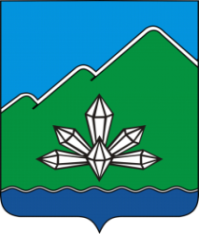 КОНТРОЛЬНО-СЧЁТНАЯ ПАЛАТАДальнегорского городского округаПроспект 50 лет Октября, д. 129, г. Дальнегорск, Приморский край, 692446                          тел. (42373)3-27-35E-mail: dalnegorsk-ksp@mail.ru№№п/пНаименованиегрупп доходовУтверждено на 2014 годИсполненоза I полугодие 2014г.Исполнениек  годовымназначениям(%)Исполнениеза I полугодие2013г.Отклонение2014г. к 2013г.(гр.4-гр.6)12345671.Доходы (налоговые + неналоговые)437455246970,90756,5229924,76817046,139Доля в структуре ДОХОДОВ (%)50,0759,1059,202.Безвозмездные поступления436192,85170931,33639,2158485,58612445,750Доля в структуре ДОХОДОВ (%)49,940,940,83.ИТОГО ДОХОДЫ 873647,85417902,24347,8388410,35429491,889Доля в структуре ДОХОДОВ (%)100100100   №Наименование программыУтверждено  решением о бюджете, от 29.11.2013г.      № 184Утверждено на 2014 год решением о бюджете от 27.06.2014 г.      № 249 и сводной бюджетной росписью на 01.07.2014 г.Исполнено за 1 полугодие 2014 годаРезультат (%)Код целевой статьи расходов классификации бюджетов РФ123456 (5/4)71Целевая программа "Развитие и поддержка малого и среднего предпринимательства в Дальнегорском городском округе" на 2010-2012 годы и на период до 2015 года830,0830,000%795 01 002Целевая программа "Пожарная безопасность Дальнегорского городского округа на 2011-2015 гг."5945,05945,02375,517260%795 03 003Целевая программа "Информатизация системы образования Дальнегорского городского округа на 2012-2014 годы"322,8322,800%795 04 004Целевая программа "Улучшение условий и охраны труда в организациях Дальнегорского городского округа на 2013-2015 годы"1500,01500177,9812%795 05 005Целевая программа "Организация отдыха, оздоровления и занятости детей и подростков в каникулярное время на территории Дальнегорского городского округа на 2011-2015 гг."1100,0110000%795 06 006Целевая программа "Развитие физической культуры и спорта на территории Дальнегорского городского округа на 2011- 2015 гг." 16400,016400660,14224%795 08 007Целевая программа "Молодёжь Дальнегорского городского округа " на 2011- 2015 годы740,0740,0292,525339,5%795 09 008Адресная программа по переселению граждан из аварийного жилищного фонда с учётом необходимости развития малоэтажного жилищного строительства на 2013-2015 гг.12020,188670,444154757,7703555%795 10 009Целевая программа "Развитие системы образования Дальнегорского городского округа" на период 2012-2014 годы13957,013957,01663,4108911,9%795 18 0010Целевая программа "Профилактика терроризма и экстремизма на территории Дальнегорского городского округа на 2012-2016 годы"2232,02232,0622,8890328%795 19 0011Целевая программа "Ремонт дорог и уличной дорожной сети на территории Дальнегорского городского округа (2012-2014 годы)"4100,03047,4071400%795 20 0012Ведомственная целевая программа "Модернизация муниципальных библиотек в Дальнегорском городском округе на 2013-2015 годы"650,2650,2151,79923%795 22 0013Ведомственная целевая программа "Обеспечение сохранности музейного фонда и развитие Музейно-выставочного центра г. Дальнегорска на 2012-2014 годы"587,0587168,1250429%795 23 0014Целевая программа "Модернизация муниципального бюджетного учреждения Дворец культуры химиков" 05100,000%795 24 00ИТОГО:60384,1861081,8512910870,1590717,8%795 00 00Наименование показателяУточненный план на 2014 годИсполнено за 1 полугодие 2014 годаОтклонениеДоходы - всего873647,85417902,24128895,22Расходы - всего937885,68454284,08174935,17Дефицит           -62730,13-36381,84-26348,29Источники финансирования дефицита бюджета в том числе:62730,1336381,8426348,291.Изменение остатков на счетах бюджета 45730,1336381,849348,292.Кредиты кредитных организаций17000,0017000,0-получение кредитов19000,0019000,0-погашение кредитов-2000,00-2000,0Приложение № 1 к Заключению КСППриложение № 1 к Заключению КСППриложение № 1 к Заключению КСППриложение № 1 к Заключению КСППоказатели исполнения бюджета Дальнегорского городского округаПоказатели исполнения бюджета Дальнегорского городского округаПоказатели исполнения бюджета Дальнегорского городского округаПоказатели исполнения бюджета Дальнегорского городского округаПоказатели исполнения бюджета Дальнегорского городского округаПоказатели исполнения бюджета Дальнегорского городского округаза 1 полугодие 2014 годаза 1 полугодие 2014 годаза 1 полугодие 2014 годаза 1 полугодие 2014 годаза 1 полугодие 2014 годаза 1 полугодие 2014 года№ п/пПоказатели бюджетаУтверждённый план на 2014 год  по Решению Думы от 29.11.2013г.    № 184 (тыс.руб.)Уточнённый  план на год по состоянию на 01.07.2014 г. по данным отчёта по ф. 0503117         (тыс.руб.)Исполнение    за 1 полугодие 2014года            (тыс.руб.)% исполнения к уточнён-ному плануОтклонение уточнённых плановых показателей (гр.4 - гр. 3)       (тыс. руб.)12345671ВСЕГО ДОХОДОВ744 752,63 873647,85 417902,24 47,8%128895,22 2ВСЕГО РАСХОДОВ762 950,51 937885,68 454284,08 48,4%174935,17 3ДЕФИЦИТ(-), ПРОФИЦИТ(+),(стр.1- стр.2)-18 197,88- 62730,13-36381,84х- 26348,293ДЕФИЦИТ(-), ПРОФИЦИТ(+),(стр.1- стр.2)-18 197,88- 62730,13-36381,84х- 26348,29СРАВНИТЕЛЬНЫЙ АНАЛИЗСРАВНИТЕЛЬНЫЙ АНАЛИЗСРАВНИТЕЛЬНЫЙ АНАЛИЗСРАВНИТЕЛЬНЫЙ АНАЛИЗСРАВНИТЕЛЬНЫЙ АНАЛИЗСРАВНИТЕЛЬНЫЙ АНАЛИЗСРАВНИТЕЛЬНЫЙ АНАЛИЗСРАВНИТЕЛЬНЫЙ АНАЛИЗ            исполнения доходной части бюджета Дальнегорского городского округа по видам доходов за 1 полугодие 2013 и 2014 годов            исполнения доходной части бюджета Дальнегорского городского округа по видам доходов за 1 полугодие 2013 и 2014 годов            исполнения доходной части бюджета Дальнегорского городского округа по видам доходов за 1 полугодие 2013 и 2014 годов            исполнения доходной части бюджета Дальнегорского городского округа по видам доходов за 1 полугодие 2013 и 2014 годов            исполнения доходной части бюджета Дальнегорского городского округа по видам доходов за 1 полугодие 2013 и 2014 годов            исполнения доходной части бюджета Дальнегорского городского округа по видам доходов за 1 полугодие 2013 и 2014 годов            исполнения доходной части бюджета Дальнегорского городского округа по видам доходов за 1 полугодие 2013 и 2014 годов            исполнения доходной части бюджета Дальнегорского городского округа по видам доходов за 1 полугодие 2013 и 2014 годовНаименование1 полугодие 2014 года                                                                    (тыс.руб.)1 полугодие 2014 года                                                                    (тыс.руб.)Исполнение уточненного плана  (%)Структура в исполненном                      (%)1 полугодие 2013 года (тыс.руб.)Исполнение бюджетных назначений за 1полугодие 2013 г. (%)Процент роста (снижения) 1 полугодия 2014 г. к 1 полугодию 2013 г.       (%%)НаименованиеУтверждённые бюджетные назначения на 2014 г. по данным отчёта ф. 0503117 на 01.07.2014г.исполнено на 01.07.2014 г.1 полугодие 2014г.1 полугодие 2014г.исполнено на 01.07.2013 г.Исполнение бюджетных назначений за 1полугодие 2013 г. (%)Процент роста (снижения) 1 полугодия 2014 г. к 1 полугодию 2013 г.       (%%)1234(3/2)5678(3/6)НАЛОГОВЫЕ  И НЕНАЛОГОВЫЕ ДОХОДЫ437 455,0246 970,90756,5%59,10%229 924,76830,7107,4НАЛОГ НА ПРИБЫЛЬ, ДОХОДЫ (в т.ч. НАЛОГ НА ДОХОДЫ ФИЗИЧЕСКИХ ЛИЦ)320 705,0189 229,70059,0%45,28%177 198,41731,8106,8НАЛОГИ НА ТОВАРЫ (РАБОТЫ, УСЛУГИ), РЕАЛИЗУЕМЫЕ НА ТЕРРИТОРИИ РФ7 900,02 807,37035,5%0,67%000НАЛОГИ НА СОВОКУПНЫЙ ДОХОД32 200,015 903,03749,4%3,81%15 535,29625,6102,4НАЛОГИ НА ИМУЩЕСТВО23 000,05 158,82222,4%1,23%10 416,69630,649,5ГОСУДАРСТВЕННАЯ ПОШЛИНА3 500,02 180,30762,3%1%1 928,13823,4113,1ЗАДОЛЖЕННОСТЬ И ПЕРЕРАСЧЁТЫ ПО ОТМЕНЁННЫМ НАЛОГАМ, СБОРАМ И ИНЫМ ОБЯЗЯТЕЛЬНЫМ ПЛАТЕЖАМ000%0%3,78700ДОХОДЫ ОТ ИСПОЛЬЗОВАНИЯ ИМУЩЕСТВА, НАХОДЯЩЕГОСЯ В ГОС. И МУНИЦ. СОБСТВЕННОСТИ20 100,014 199,83070,6%3,40%9 681,14325,1146,7ПЛАТЕЖИ ПРИ ПОЛЬЗОВАНИИ ПРИРОДНЫМИ РЕСУРСАМИ3 500,0953,97727,3%0,23%909,18512,3104,9ПРОЧИЕ ДОХОДЫ ОТ ОКАЗАНИЯ ПЛАТНЫХ УСЛУГ (РАБОТ)01 546,1460%0%104,11801 485,0ДОХОДЫ ОТ ПРОДАЖИ МАТЕРИАЛЬНЫХ И НЕМАТЕРИАЛЬНЫХ АКТИВОВ23 050,012 732,87455,2%3,05%12 145,60830,4104,8ШТРАФЫ, САНКЦИИ, ВОЗМЕЩЕНИЕ УЩЕРБА3 500,02 037,34558,2%0,49%1 849,00026,1110,2ПРОЧИЕ НЕНАЛОГОВЫЕ ДОХОДЫ 0221,4990%0,05%153,3800144,4БЕЗВОЗМЕЗДНЫЕ ПОСТУПЛЕНИЯ436 192,853170 931,33639,2%40,90%158 485,58622,8107,9Безвозмездные поступления от других бюджетов бюджетной системы РФ, кроме бюджетов гос.внебюджетных фондов436 192,853189 677,01343,5%45,39%158 503,82622,8119,7Дотации1 577,0789,050,0%0,19%798,024,998,9Возврат остатков субсидий, субвенций и иных межбюджетных трансфертов, имеющих целевое назначение, прошлых лет0-18 745,6770%0%-18,24000Субсидии 110 40900%0%52 487,6240Субвенции321 631,73185 027,22844,28%105 218,20222,8175,9Иные межбюджетные трансферты2 5753 861149,9%0%000ИТОГО ДОХОДОВ:873 647,853417 902,24347,8%х388 410,35428,40%107,6Анализ исполнения бюджета Дальнегорского городского округа по расходам за 1 полугодие 2014 годаАнализ исполнения бюджета Дальнегорского городского округа по расходам за 1 полугодие 2014 годаАнализ исполнения бюджета Дальнегорского городского округа по расходам за 1 полугодие 2014 годаАнализ исполнения бюджета Дальнегорского городского округа по расходам за 1 полугодие 2014 годаАнализ исполнения бюджета Дальнегорского городского округа по расходам за 1 полугодие 2014 годаАнализ исполнения бюджета Дальнегорского городского округа по расходам за 1 полугодие 2014 годаАнализ исполнения бюджета Дальнегорского городского округа по расходам за 1 полугодие 2014 годаАнализ исполнения бюджета Дальнегорского городского округа по расходам за 1 полугодие 2014 годаАнализ исполнения бюджета Дальнегорского городского округа по расходам за 1 полугодие 2014 годаАнализ исполнения бюджета Дальнегорского городского округа по расходам за 1 полугодие 2014 годаАнализ исполнения бюджета Дальнегорского городского округа по расходам за 1 полугодие 2014 годаПриложение № 4 к Заключению КСП ДГОПриложение № 4 к Заключению КСП ДГОПриложение № 4 к Заключению КСП ДГОПриложение № 4 к Заключению КСП ДГОПриложение № 4 к Заключению КСП ДГОПриложение № 4 к Заключению КСП ДГОАнализ исполнения бюджета ДГО на 01.07.2014 г. по главным распорядителям бюджетных средствАнализ исполнения бюджета ДГО на 01.07.2014 г. по главным распорядителям бюджетных средствАнализ исполнения бюджета ДГО на 01.07.2014 г. по главным распорядителям бюджетных средствАнализ исполнения бюджета ДГО на 01.07.2014 г. по главным распорядителям бюджетных средствАнализ исполнения бюджета ДГО на 01.07.2014 г. по главным распорядителям бюджетных средствАнализ исполнения бюджета ДГО на 01.07.2014 г. по главным распорядителям бюджетных средствАнализ исполнения бюджета ДГО на 01.07.2014 г. по главным распорядителям бюджетных средствАнализ исполнения бюджета ДГО на 01.07.2014 г. по главным распорядителям бюджетных средствАнализ исполнения бюджета ДГО на 01.07.2014 г. по главным распорядителям бюджетных средствАнализ исполнения бюджета ДГО на 01.07.2014 г. по главным распорядителям бюджетных средствтыс. руб.тыс. руб.Наименование ГРБССумма расходов бюджета (назначено) на 2014 год.Сумма расходов бюджета (назначено) на 2014 год.Исполнено на 01.07.2014 г.Абсолютное отклонение Относительное отклонение (%)Относительное отклонение (%)Доля в расходах по исполнениюДоля в расходах по исполнениюНаименование ГРБСПо решению Думы ДГО от 27.06.2014г. № 249По данным сводной бюджетной росписи на 01.07.2014г.Исполнено на 01.07.2014 г.Абсолютное отклонение Относительное отклонение (%)Относительное отклонение (%)Доля в расходах по исполнениюДоля в расходах по исполнению12345 (4 - 3)6 (4/3)6 (4/3)77Финансовое управление администрации Дальнегорского городского округа  9 876,1789 876,1784 389,292-5 486,88644,4%44,4%1,0%1,0%Администрация Дальнегорского городского округа 224 062,408225 570,10879 488,275-146 081,83335,2%35,2%17,5%17,5%Управление образования администрации Дальнегорского городского округа564 853,575564 853,575303 563,212-261 290,36353,7%53,7%66,8%66,8%Управление культуры, спорта и молодёжной политики администрации Дальнегорского городского округа 116 470,798116 470,79858 911,448-57 559,35050,6%50,6%13,0%13,0%Управление муниципального имущества администрации Дальнегорского городского округа13 884,013 884,04 574,530-9 309,47032,9%32,9%1,0%1,0%Дума Дальнегорского городского округа4 891,54 891,52 277,473-2 614,02746,6%46,6%0,5%0,5%Контрольно-счётная палата Дальнегорского городского округа2 339,5222 339,5221 079,854-1 259,66846,2%46,2%0,2%0,2%Итого936 377,981937 885,681454 284,084-483 601,59748,4%48,4%100,0%100,0%Сравнительные показатели исполнения расходной части бюджета за 1 полугодие 2013 - 2014 гг.Сравнительные показатели исполнения расходной части бюджета за 1 полугодие 2013 - 2014 гг.Сравнительные показатели исполнения расходной части бюджета за 1 полугодие 2013 - 2014 гг.Сравнительные показатели исполнения расходной части бюджета за 1 полугодие 2013 - 2014 гг.Сравнительные показатели исполнения расходной части бюджета за 1 полугодие 2013 - 2014 гг.Сравнительные показатели исполнения расходной части бюджета за 1 полугодие 2013 - 2014 гг.Сравнительные показатели исполнения расходной части бюджета за 1 полугодие 2013 - 2014 гг.Сравнительные показатели исполнения расходной части бюджета за 1 полугодие 2013 - 2014 гг.Сравнительные показатели исполнения расходной части бюджета за 1 полугодие 2013 - 2014 гг.Сравнительные показатели исполнения расходной части бюджета за 1 полугодие 2013 - 2014 гг.Сравнительные показатели исполнения расходной части бюджета за 1 полугодие 2013 - 2014 гг.Сравнительные показатели исполнения расходной части бюджета за 1 полугодие 2013 - 2014 гг.(по функциональной классификации)(по функциональной классификации)(по функциональной классификации)(по функциональной классификации)(по функциональной классификации)(по функциональной классификации)(по функциональной классификации)(по функциональной классификации)(по функциональной классификации)(по функциональной классификации)(по функциональной классификации)(по функциональной классификации)Наименование статей расходовна 01.07.2013 годана 01.07.2013 годана 01.07.2013 годана 01.07.2013 годана 01.07.2013 годана 01.07.2014 г.на 01.07.2014 г.на 01.07.2014 г.на 01.07.2014 г.Отклонение показателей исполнения бюджета по отношению к 1полугодию 2013 г.Отклонение показателей исполнения бюджета по отношению к 1полугодию 2013 г.Наименование статей расходовУточнённый план на 01.07.2013г. (тыс.руб.)Исполнено (тыс.руб.)Исполнено (тыс.руб.)% испол-ненияДоля в структу-реУточнённый план на 01.07.2014г. (тыс. руб.)Исполнено (тыс.руб.)% испол-ненияДоля в структу-реАбсолютное             (тыс.руб.)Относит.           (%)12334567891011ОБЩЕГОСУДАРСТВЕННЫЕ ВОПРОСЫ      76 849,816          32 378,562          32 378,562   42,1%9,2% 88 871,990     40 593,394   45,7%8,94%        8 214,832   25,37%НАЦИОНАЛЬНАЯ БЕЗОПАСНОСТЬ И ПРАВООХРАНИТЕЛЬНАЯ ДЕЯТЕЛЬНОСТЬ  1637,401            711,614               711,614   43%0,2%4552,8   3535,54677,7%0,78%        2 823,932   0%НАЦИОНАЛЬНАЯ ЭКОНОМИКА         41 357,317          13 138,771          13 138,771   31,8%3,73% 30 194,986   407,01%0,1% - 12 731,771   -97%ЖИЛИЩНО-КОММУНАЛЬНОЕ ХОЗЯЙСТВО     161 099,985            4 769,742            4 769,742   3%1,36% 131 001,532     47 014,613   35,9%10,35%     42 244,871   885,68%ОБРАЗОВАНИЕ                        494 037,800        263 881,307        263 881,307   53,4%74,99%  572 907,475     310 606,825   54,2%68,37%     46 725,518   17,7%КУЛЬТУРА, КИНЕМАТОГРАФИЯ       46 108,300          27 306,558          27 306,558   59,2%7,76% 76 509,288    40 720,693   53,2%8,96%     13 414,135   49,12%СОЦИАЛЬНАЯ ПОЛИТИКА            7 214,0            3 460,783            3 460,783   48,0%0,98%       6 487,0    2 791,854   43,0%0,6%     -668,929   -19,33%ФИЗИЧЕСКАЯ КУЛЬТУРА И СПОРТ          11 377,0            5 886,618            5 886,618   51,7%1,67%   26 360,61    8 614,159   32,7%1,9%     2 727,541   46,33% ОБСЛУЖИВАНИЕ ГОСУДАРСТВЕННОГО И МУНИЦИПАЛЬНОГО ДОЛГА            1 000,0               369,652               369,652   37%0,11%   1 000,0   00%0%-  369,652   0%ВСЕГО РАСХОДОВ: 840 681,619     351 903,607     351 903,607   41,9%100% 937 885,681     454 284,084   48,4%100%   102 380,477   29,1%               Приложение № 6 к Заключению КСП               Приложение № 6 к Заключению КСП               Приложение № 6 к Заключению КСП               Приложение № 6 к Заключению КСП               Приложение № 6 к Заключению КСП               Приложение № 6 к Заключению КСП               Приложение № 6 к Заключению КСПАнализ изменений расходной части бюджета Дальнегорского городского округа за 1 полугодие 2014 годаАнализ изменений расходной части бюджета Дальнегорского городского округа за 1 полугодие 2014 годаАнализ изменений расходной части бюджета Дальнегорского городского округа за 1 полугодие 2014 годаАнализ изменений расходной части бюджета Дальнегорского городского округа за 1 полугодие 2014 годаАнализ изменений расходной части бюджета Дальнегорского городского округа за 1 полугодие 2014 годаАнализ изменений расходной части бюджета Дальнегорского городского округа за 1 полугодие 2014 годаАнализ изменений расходной части бюджета Дальнегорского городского округа за 1 полугодие 2014 годаАнализ изменений расходной части бюджета Дальнегорского городского округа за 1 полугодие 2014 годаАнализ изменений расходной части бюджета Дальнегорского городского округа за 1 полугодие 2014 годаАнализ изменений расходной части бюджета Дальнегорского городского округа за 1 полугодие 2014 годаАнализ изменений расходной части бюджета Дальнегорского городского округа за 1 полугодие 2014 годаНаименование разделов, подразделов классификации расходовКод раздела, подраздела классификации расходовУтверждённый план на 01.01.2014 г. (решение Думы от 29.11.2013 г. № 184),Утверждённый план на 01.01.2014 г. (решение Думы от 29.11.2013 г. № 184),Утверждённый план на 01.01.2014 г. (решение Думы от 29.11.2013 г. № 184),Утверждённый план на 01.07.2014 г. (решение Думы от 27.06.2014 г. № 249),Уточнено сводной бюджетной росписью на 01.07.2014 г.Уточнено сводной бюджетной росписью на 01.07.2014 г.Изменения плановых назначенийИзменения плановых назначенийНаименование разделов, подразделов классификации расходовКод раздела, подраздела классификации расходов тыс. руб., тыс. руб., тыс. руб., тыс. руб.,тыс. руб.,тыс. руб., тыс. руб., тыс. руб.,Наименование разделов, подразделов классификации расходовКод раздела, подраздела классификации расходов1233345566Общегосударственные вопросы010086 830,83086 830,83086 830,83088 871,99088 871,99088 871,9902 041,1602 041,160Функционирование высшего должностного лица субъекта Российской Федерации и муниципального образования01021 532,01 532,01 532,01 532,01 532,01 532,000Функционирование законодательных (представительных) органов государственной власти и представительных органов муниципальных образований01034 891,54 891,54 891,54 891,54 891,54 891,500Функционирование Правительства Российской Федерации, высших исполнительных органов государственной власти субъектов Российской Федерации, местных администраций01042 863,622 863,622 863,622 863,622 863,622 863,6200Судебная система010500024,124,124,124,124,1Обеспечение деятельности финансовых, налоговых и таможенных органов и органов финансового (финансово-бюджетного) надзора010611 215,711 215,711 215,711 215,711 215,711 215,700Резервные фонды0111100,0100,0100,0100,0100,0100,000Другие общегосударственные расходы011366 228,0166 228,0166 228,0168 245,0768 245,0768 245,072 017,062 017,06Национальная безопасность и правоохранительная деятельность03001 470,01 470,01 470,03 045,14 552,84 552,83 082,83 082,8Защита населения и территории от чрезвычайных ситуаций природного и техногенного характера, гражданская оборона0309250,0250,0250,02 825,14 332,84 332,84 082,84 082,8Обеспечение пожарной безопасности 03101 220,01 220,01 220,0220,0220,0220,0-1 000,0-1 000,0Национальная экономика040021 195,021 195,021 195,030 194,98630 194,98630 194,9868 999,9868 999,986Дорожное хозяйство (дорожные фонды)040916 065,016 065,016 065,018 478,58518 478,58518 478,5852 413,5852 413,585Другие вопросы в области национальной экономики04125 130,05 130,05 130,011 716,40111 716,40111 716,4016 586,4016 586,401Жилищно-коммунальное хозяйство050035 823,24035 823,24035 823,240131 001,532131 001,532131 001,53295 178,29295 178,292Жилищное хозяйство050117 509,62017 509,62017 509,620111 305,958111 305,958111 305,95893 796,33893 796,338Коммунальное хозяйство05021 000,01 000,01 000,01 936,9981 936,9981 936,998936,998936,998Благоустройство050312 560,012 560,012 560,013 004,95613 004,95613 004,956444,956444,956Другие вопросы в области жилищно-коммунального хозяйства05054 753,624 753,624 753,624 753,624 753,624 753,6200Образование0700521 726,64521 726,64521 726,64572 907,475572 907,475572 907,47551 180,83551 180,835Дошкольное образование0701193 825,67193 825,67193 825,67223 647,08223 647,08223 647,0829 821,41029 821,410Общее образование0702310 256,43310 256,43310 256,43328 437,855328 437,855328 437,85518 181,42518 181,425Молодежная политика и оздоровление детей07072 961,02 961,02 961,06 107,06 107,06 107,03 146,03 146,0Другие вопросы в области образования070914 683,5414 683,5414 683,5414 715,5414 715,5414 715,5432,032,0Культура, кинематография080071 093,871 093,871 093,876 509,28876 509,28876 509,2885 415,4885 415,488Культура 080164 848,764 848,764 848,770 244,68870 244,68870 244,6885 395,9885 395,988Другие вопросы в области культуры08046 245,16 245,16 245,16 264,66 264,66 264,619,519,5Социальная политика10006 487,06 487,06 487,06 487,06 487,06 487,000Пенсионное обеспечение1001510,0510,0510,0510,0510,0510,000Охрана семьи и детства10045 977,05 977,05 977,05 977,05 977,05 977,000Физическая культура и спорт 110017 324,0017 324,0017 324,0026 360,6126 360,6126 360,619 036,619 036,61Физическая культура110116 424,016 424,016 424,025 533,4725 533,4725 533,479 109,479 109,47Массовый спорт1102900,0900,0900,0827,14827,14827,14-72,86-72,86Обслуживание государственного и муниципального долга13001 000,01 000,01 000,01 000,01 000,01 000,000Обслуживание государственного внутреннего и муниципального долга13011 000,01 000,01 000,01 000,01 000,01 000,000Результат исполнения бюджета (дефицит "-" , профицит "+")0450-18 197,88-18 197,88-18 197,88-62 730,128-62 730,128-62 730,128-44 532,248-44 532,248Всего расходы762 950,510762 950,510762 950,510936 377,981937 885,681937 885,681174 935,171174 935,171